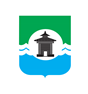 25.08.2021 года № 209РОССИЙСКАЯ ФЕДЕРАЦИЯИРКУТСКАЯ ОБЛАСТЬДУМА БРАТСКОГО РАЙОНАРЕШЕНИЕО подготовке объектов коммунального хозяйства муниципального образования «Братский район» к эксплуатации в осенне-зимний период 2021-2022 годовЗаслушав информацию первого заместителя мэра Братского района Оксаны Александровны Коротковой о подготовке объектов коммунального хозяйства муниципального образования «Братский район» к эксплуатации в осенне-зимний период 2021-2022 годов, руководствуясь статьями 30, 33, 46 Устава муниципального образования «Братский район», Дума Братского районаРЕШИЛА:1. Информацию первого заместителя мэра Братского района Оксаны Александровны Коротковой о подготовке объектов коммунального хозяйства муниципального образования «Братский район» к эксплуатации в осенне-зимний период 2021-2022 годов принять к сведению (прилагается).2. Настоящее решение разместить на официальном сайте администрации муниципального образования «Братский район» в разделе «Дума» - www.bratsk.raion.ru.Председатель ДумыБратского района                                                                                С. В. Коротченко     Приложениек решению Думы Братского районаот 25.08.2021 года № 209Информацияо подготовке объектов коммунального хозяйства муниципального образования «Братский район» к эксплуатации в осенне-зимний период 2021-2022 годовАдминистрацией МО «Братский район и предприятиями коммунального комплекса активно ведется работа по подготовке объектов коммунальной инфраструктуры к отопительному сезону 2021-2022 гг. На 25.08.2021г. готовность муниципальных котельных сельских поселений составляет 73,6%. (39 котельных из 53), в г.Вихоревка готовность котельных составляет 100% (3 ед.). Как в сельских поселениях, так и в г.Вихоревка промыты, испытаны, подготовлены к работе в среднем 87% инженерных сетей. В г.Вихоревка заменены 1300 м  тепловых (150% от плана), 900 м водопроводных (90%), 150 м канализационных сетей (100%). В сельских поселениях работы по капитальному ремонту сетей находятся в стадии выполнения.По состоянию на 13.08.2021г. запас топлива на котельных составляет: - уголь –1940 тонн (57,5% от нормативного запаса) - дрова –   750 куб.м. (75% от нормативного запаса)	 - жидкое топливо – 100 тонн (83,3% от нормативного запаса)Проведены аукционы и заключены контракты на поставку угля как автомобильным транспортом, так и по воде. Досрочный завоз угля в п.Карахун и п.Прибойный планируется осуществить до конца августа 2021г.В 2021 году в рамках реализации заявленных мероприятий по подпрограмме «Модернизация объектов коммунальной инфраструктуры Иркутской области» государственной программы «Развитие жилищно-коммунального хозяйства и повышение энергоэффективности Иркутской области» выполнены следующие мероприятия:- приобретен новый энергокомплекс мощностью 350 кВт в составе двух дизельных электростанций в п.Наратай на сумму 5200 тыс. руб.;- приобретены новые котлы для котельных с.Калтук, с.Ключи-Булак, п.Наратай на сумму 2208 тыс.руб.;- произведена поставка вспомогательного котельного оборудования в с.Ключи-Булак, с.Большеокинское, п.Новодолоново, труб для ремонта инженерных сетей в с.Кобляково, с.Покосное на сумму 968,3 тыс.руб.; - заключен муниципальный контракт на приобретение автоматической блочно-модульной котельной в с.Илир № Ф.2021.0035 от 24.05.2021 г. на сумму 5447 тыс. руб., монтаж котельной будет закончен до конца августа 2021 г.; - заключен контракт на приобретение трех водонапорных башен для п.Кежемский, п.Боровской, с.Кобляково на сумму 7034,3 тыс. руб. от 30.07.2021 г. с ИП Андреев г.Таганрог; срок поставки – до 01.10.2021 г.;- произведена поставка трёх водовозных автомобилей для Илирского, Кобляковского, Карахунского муниципальных образований на сумму 9396,75 тыс. руб.;- в рамках Сводного проекта народных инициатив приобретена муниципальная техника: ассенизаторская машина стоимостью 3344,5 тыс. руб.для с. Калтук (автомобиль доставлен в г.Братск 23.08.2021г.) и экскаватор-погрузчик марки УДМ 82  на базе трактора "Беларус 92П" (победитель на аукционе – ООО"СЕРВИС-ТЕХНИКА",  сумма контракта  - 3 779,5 тыс.руб.). Объем сэкономленных по итогам проведенных торгов средств составляет 3865 тыс. руб., на заседание Думы Братского района, проводимой 25.08.2021г. вынесен вопрос о направлении сэкономленных средств на бурение и оборудование водозаборной скважины и приобретение водонапорной башни с проведением монтажных работ в п.Озерный.На 25.08.2021 г. объем финансирования из областного и местного бюджета по исполненным контрактам составил 8376,3 тыс. руб., из них 7622,4 тыс. руб. – областной бюджет, 753,9 тыс.руб. – местный бюджет. Общая сумма финансирования по заключенным контрактам составит 29 млн. руб.. До 01.11.2021 года планируется проведение оплаты по исполненным контрактам.За счет средств местного бюджета в рамках реализации муниципальной программы «Модернизация объектов коммунальной инфраструктуры» были выполнены и выполняются в текущий момент следующие мероприятия:- выполнены и оплачены работы по монтажу котлов в с.Калтук, Ключи-Булак, Наратай на общую сумму 300 тыс. руб., работы выполнял поставщик оборудования ООО "КЗ Арсенал"; - активно проводятся и идут к завершению работы по капитальному ремонту котельных и тепловых сетей с.Александровка, д.Худобок, капитальному ремонту водонапорной башни, д.Худобок, работы производятся силами МУП «Прибрежнинское ЖКХ», общая сметная стоимость выполняемых в данных поселениях работ составляет 2103,85 тыс.руб., оплачено 747 тыс. руб.;- закончены работы по изготовлению фундамента для автоматизированной модульной котельной, устанавливаемой в СОШ с.Илир; подрядной организацией ООО «МБА-Теплоснаб» закуплены материалы для проведения монтажа и подключения к сетям, стоимость данных работ составила 1513,058 тыс.руб., оплачены 391,3 тыс. руб.;- выполнены работы по демонтажу старого оборудования, перевозке модуля КМТ-1,25 из п.Зяба в д.Дубынино, монтажу металлического каркаса модуля, ведется работа по проведению ремонта модуля, заключен договор на проведение монтажа котлов и оборудования в установленный модуль, общая стоимость вышеперечисленных работ составляет 902,797 тыс.руб., подрядчиком выступает МУП «Ресурс»; - заключен договор на сумму 710 тыс.руб. с ООО "КЗ Алтайкотлоснаб" на поставку двух новых угольно-дровяных котлов для установленной модульной котельной  д.Дубынино, поставка и монтаж котлов будут произведены в сентябре 2021 года;- заключены договоры с ООО "КЗ Алтайкотлоснаб" на поставку двух новых котлов для котельной школы с.Тангуй, и котла для котельной школы п.Кежемский на общую сумму 1045 тыс. руб., проведены авансовые платежи; монтаж котлов будут проведен силами предприятий и завершен до начала отопительного сезона, на текущий момент один котел уже доставлен и монтируется силами МУП «ТКУ»;- заключен договор на сумму 690,07 тыс. руб. с ЗАО «СТЭМИ» на изготовление двух новых котлов и щитов управления для капитального ремонта школьной электрокотельной в с.Кузнецовка, монтаж оборудования так же будет произведен силами ЗАО «СТЭМИ» в сентябре 2021 года, предварительная стоимость монтажных работ составит 300 тыс.руб.;- приобретены материалы и оборудование для МУП «Покосное» на сумму 350 тыс. руб., МУП «ЖКХ Прибрежнинское МО» - 60 тыс. руб., ремонтные работы будут выполнены собственными силами предприятий; - приобретен котел стоимостью 350 тыс.руб. для замены в школьной котельной п.Харанжино, поставщик ООО "КЗ Алтайкотлоснаб", замена котла будет выполнена силами МУП «ЖКХ «Харанжино»;- заключены договоры с ООО НПО "СибЭкоПартнер" на общую сумму 760 тыс.руб. на разработку проектов санитарно-защитных зон четырех водозаборных скважин для Илирского, Прибрежнинского, Кобляковского МО;- в п.Добчур выполнены работы по замене аварийного участка тепловой сети, проведена оплата за материалы в сумме 249,5 тыс. руб., работы проводятся за счет средств МУП «Тангуйские коммунальные услуги»;- заключены договоры на общую сумму 600 тыс.руб. на выполнение работ по замене аварийных участков инженерных сетей в п.Зяба, д.Куватка, с.Калтук. Проведением ремонтных работ занимается МУП «Ресурс». Для выполнения указанных работ из аварийного запаса Иркутской области выделены трубы для замены магистрального водовода п.Зяба (800 п.м) и ремонта тепловых сетей д.Куватка (150 п.м.), с. Калтук (150 п.м), д.Дубынино (150 п.м)., на данный момент ведутся работы в п.Зяба, и с.Калтук;- силами МУП «Ресурс» так же проводятся работы ремонтные работы на тепловых сетях в п. Тарма, с.Кобляково на общую сумму 160 тыс.руб.;- заключены договоры с ИП Похабовым на обустройство фундаментов и  монтаж приобретенных водонапорных башен в п.Кежемский, с.Кобляково и п.Боровской на общую сумму 2400 тыс.руб.;- запланировано проведение мероприятий по замене дымовых труб в центральной и школьной котельных п.Ключи-Булак. Потенциальным подрядчиком выступит ООО «Энергокомплекс», ориентировочная общая стоимость мероприятий составит 2000 тыс.руб.;- производится закупка резервного насосного оборудования для Зябинской газовой котельной, школьной котельной в п.Ключи-Булак, установка резервного котла в котельную п.Боровской, пластиковой накопительной емкости для ВНБ в п.Ключи-Булак, погружного насоса и запорной арматуры для системы водоснабжения п.Турма, ориентировочная общая стоимость закупаемого оборудования составит 1500 тыс.руб.;- существенную помощь в подготовке к зиме оказывают «заморские» предприятия, так МУП «Карахунское ЖКХ» за счет собственных средств приобрело новую дизельную электроустановку мощностью 520 кВт стоимостью 4544 тыс.руб., МУП «ЖКХ Озерный» за счет собственных средств выполняет работы по капитальному ремонту теплотрассы в п.Наратай на общую сумму 4145 тыс.руб. Итого, общий плановый объем финансирования мероприятий по подготовке к зиме, реализуемых за счет местного бюджета на текущую дату составляет 14841 тыс.руб., но еще подлежит корректировке в ходе проведения ремонтных работ, объем освоенных средств на дату 25.08.2021  составляет 8,2 млн. руб., объем освоенных собственных средств предприятий составляет 17,7 млн. руб. (в т.ч. 13 млн. руб. – г.Вихоревка)В июне 2021 года администрацией МО Братский район» подана заявка на участие в государственной программе «Развитие жилищно-коммунального хозяйства и повышения энергоэффективности Иркутской области» на 2022 год, в поданную заявку было включено 5 мероприятий. На текущий момент на 2022 год предварительно одобрено только два мероприятия: приобретение котлов, котельно-вспомогательного оборудования, труб для ремонта инженерных сетей на сумму 8580 тыс. руб. и приобретение автоматических модульных котельных «Терморобот» на сумму 17332 тыс. руб. В случае выделения дополнительного финансирования, будут повторно рассмотрены оставшиеся заявки.